АДМИНИСТРАТИВНЫЙ РЕГЛАМЕНТадминистрации Куменского района Кировской областипредоставления муниципальной услуги  - «Выдача разрешения на строительство объекта капитального строительства на территории муниципального образования»(с изменениями от 09.0.7.2013г. № 528, от 10.02.2016  № 53, от 16.11.2018 № 513, от 23.11.2018 № 524, от 26.03.2019 № 113, от 30.10.2019 № 468, от 05.03.2020 № 86, от 08.10.2020 № 446, от 01.11.2022 № 557,от 29.03.2023 № 157, от 03.07.2023 № 327) Общие положения1.1. Административный регламент администрации Куменского района Кировской области предоставления муниципальной услуги - выдача разрешения на строительство объекта капитального строительства  на территории муниципального образования  (далее – Административный регламент) определяет сроки и последовательность административных процедур и административных действий, осуществляемых  администрацией Куменского района Кировской области (далее – администрация), а также порядок взаимодействия между должностными лицами при предоставлении муниципальной услуги по выдаче разрешения на строительство объектов на территории Куменского района Кировской области.1.2. Термины и определения,  используемые в настоящем Административном регламенте соответствуют терминам и определениям, установленным в законодательных и иных нормативных правовых актах Российской Федерации1.3. Получателями муниципальной услуги по выдаче разрешения на строительство объектов  являются застройщики (представители застройщика).1.4. Информация о муниципальной услуге внесена в реестр муниципальных услуг, оказываемых на территории муниципального образования Куменский муниципальный район утвержденный  постановлением администрации Куменского района  под № 564 от 10.12.2018г. 2. Стандарт предоставления муниципальной услуги2.1. Наименование услуги – выдача разрешения на строительство объекта капитального строительства  на территории муниципального образования.  2.2. Муниципальная услуга предоставляется  отделом архитектуры, градостроительства и жилищно-коммунального хозяйства администрации Куменского района, действующей на основании положения об отделе (далее отдел).Местонахождение:Администрация – ул.Кирова,11,  пгт Кумёны, Кировская область, 613400;Отдел архитектуры, градостроительства и жилищно – коммунального хозяйства администрации Кумёнского района Кировской области – ул.Кирова, 11, кабинет №3, пгт Кумёны, Кировская область, 613400.Часы приёма заявителей в администрации:контактные телефоны (телефоны для справок):8 (83343) 2-17-48, приемная администрации 2-12-50;Интернет-адрес: http://www.municipal.ako.kirov.ru/kumensky;       Адрес электронной почты: AdmKumeny@mail.ru ;  Arhitektor.Kumeny@yandex.ru2.3. Предоставление муниципальной услуги  по выдаче разрешения на строительство на территории  Куменского района Кировской области (далее – муниципальной услуга) осуществляется в соответствии с:	– Градостроительным кодексом Российской Федерации (Собрание законодательства Российской Федерации, 2005, N 1, ст. 16; 2006, N 52, ст. 5498; 2007, N 46, ст. 5553; N 50, ст. 6237);– Законом Кировской области от 28.09.2006 № 44-ЗО "О регулировании градостроительной деятельности в Кировской области" (Сборник основных нормативных правовых актов органов государственной власти Кировской области, 2006, N 6 (69), часть 1, ст. 3214; 2008, N 1 (80), часть 1, ст. 3684; 2009, N 2 (122), ст. 4005);2.4. Результаты предоставления муниципальной услуги.2.4.1. Результатом предоставления муниципальной услуги является, в случае:– выдачи разрешения – получение заявителем разрешения на строительство;– отказа в выдаче – получение заявителем письменного отказа в выдаче, с указанием причины отказа;– информирование управления государственного строительного надзора Департамента строительства и архитектуры Кировской области о выданном разрешении на строительство – направление копии разрешения на строительство с сопроводительным письмом.2.5. Сроки предоставления муниципальной услуги.Максимальный срок предоставления муниципальной услуги – не более 4 рабочих дней со дня получения заявления о выдаче разрешения на строительство. Максимальный срок предоставления муниципальной услуги – не более 30 дней со дня получения заявления о выдаче разрешения на строительство, в случае, если подано заявление о выдаче разрешения на строительство объекта капитального строительства, который не является линейным объектом и строительство или реконструкция которого планируется в границах территории исторического поселения федерального или регионального значения, и к заявлению о выдаче разрешения на строительство не приложено заключение органа исполнительной власти субъекта Российской Федерации, уполномоченного в области охраны объектов культурного наследия, о соответствии предусмотренного пунктом 3 части 12 статьи 48 Градостроительного кодекса Российской Федерации раздела проектной документации объекта капитального строительства предмету охраны исторического поселения и требованиям к архитектурным решениям объектов капитального строительства, установленным градостроительным регламентом применительно к территориальной зоне, расположенной в границах территории исторического поселения федерального или регионального значения, либо в заявлении о выдаче разрешения на строительство не содержится указание на типовое архитектурное решение, в соответствии с которым планируется строительство или реконструкция объекта капитального строительства.В случае передачи документов через многофункциональный центр срок исчисляется со дня получения администрацией заявления.*(п.2.5. изменен согласно постановлению администрации № 113 от 26.03.2019 г.)2.6. Документы, предъявляемые для получения муниципальной услуги. *(п.2.6. изменен согласно постановлениям администрации № 556 от 29.07.2014г., № 468 от 30.10.2019г.)Муниципальная  услуга по выдаче разрешения на строительство объекта предоставляется на основании заявления (с указанием его почтового адреса, характеристики и назначения строящегося объекта) в Администрацию в письменной форме, установленной Приложением №1 к настоящему Административному регламенту. Документы, поступившие по почте или не уполномоченным лицом не рассматриваются.К заявлению о выдаче разрешения на строительство прилагаются копии следующих документов в одном экземпляре:1) Правоустанавливающие документы на земельный участок, в том числе соглашение об установлении сервитута, решение об установлении публичного сервитута, а также схема расположения земельного участка или земельных участков на кадастровом плане территории, на основании которой был образован указанный земельный участок и выдан градостроительный план земельного участка в случае, предусмотренном частью 1.1 статьи 57.3 настоящего Кодекса, если иное не установлено частью 7.3 настоящей статьи;1.1) при наличии соглашения о передаче в случаях, установленных бюджетным законодательством Российской Федерации, органом государственной власти (государственным органом), Государственной корпорацией по атомной энергии "Росатом", органом управления государственным внебюджетным фондом или органом местного самоуправления полномочий государственного (муниципального) заказчика, заключенного при осуществлении бюджетных инвестиций, - указанное соглашение, правоустанавливающие документы на земельный участок правообладателя, с которым заключено это соглашение;(п. 1.1 введен Федеральным законом от 28.12.2013 N 418-ФЗ)2) градостроительный план земельного участка или в случае выдачи разрешения на строительство линейного объекта реквизиты проекта планировки территории и проекта межевания территории;(в ред. Федерального закона от 18.07.2011 N 224-ФЗ)3) материалы, содержащиеся в проектной документации:а) пояснительная записка;б) схема планировочной организации земельного участка, выполненная в соответствии с градостроительным планом земельного участка, с обозначением места размещения объекта капитального строительства, подъездов и проходов к нему, границ зон действия публичных сервитутов, объектов археологического наследия;в) схема планировочной организации земельного участка, подтверждающая расположение линейного объекта в пределах красных линий, утвержденных в составе документации по планировке территории применительно к линейным объектам;г) схемы, отображающие архитектурные решения;д) сведения об инженерном оборудовании, сводный план сетей инженерно-технического обеспечения с обозначением мест подключения (технологического присоединения) проектируемого объекта капитального строительства к сетям инженерно-технического обеспечения;(в ред. Федерального закона от 30.12.2012 N 318-ФЗ)е) проект организации строительства объекта капитального строительства;ж) проект организации работ по сносу или демонтажу объектов капитального строительства, их частей;4) положительное заключение экспертизы проектной документации (в части соответствия проектной документации требованиям, указанным в пункте 1 части 5 статьи 49 настоящего Кодекса), в соответствии с которой осуществляются строительство, реконструкция объекта капитального строительства, в том числе в случае, если данной проектной документацией предусмотрены строительство или реконструкция иных объектов капитального строительства, включая линейные объекты (применительно к отдельным этапам строительства в случае, предусмотренном частью 12.1 статьи 48 настоящего Кодекса), если такая проектная документация подлежит экспертизе в соответствии со статьей 49 настоящего Кодекса, положительное заключение государственной экспертизы проектной документации в случаях, предусмотренных частью 3.4 статьи 49 настоящего Кодекса, положительное заключение государственной экологической экспертизы проектной документации в случаях, предусмотренных частью 6 статьи 49 настоящего Кодекса;5) разрешение на отклонение от предельных параметров разрешенного строительства, реконструкции (в случае, если застройщику было предоставлено такое разрешение в соответствии со статьей 40 настоящего Кодекса);6) согласие всех правообладателей объекта капитального строительства в случае реконструкции такого объекта, за исключением указанных в пункте 6.2 настоящей части случаев реконструкции многоквартирного дома;(в ред. Федерального закона от 02.04.2014 N 65-ФЗ)6.1) в случае проведения реконструкции государственным (муниципальным) заказчиком, являющимся органом государственной власти (государственным органом), Государственной корпорацией по атомной энергии "Росатом", органом управления государственным внебюджетным фондом или органом местного самоуправления, на объекте капитального строительства государственной (муниципальной) собственности, правообладателем которого является государственное (муниципальное) унитарное предприятие, государственное (муниципальное) бюджетное или автономное учреждение, в отношении которого указанный орган осуществляет соответственно функции и полномочия учредителя или права собственника имущества, - соглашение о проведении такой реконструкции, определяющее в том числе условия и порядок возмещения ущерба, причиненного указанному объекту при осуществлении реконструкции;(п. 6.1 введен Федеральным законом от 28.12.2013 N 418-ФЗ)6.2) решение общего собрания собственников помещений в многоквартирном доме, принятое в соответствии с жилищным законодательством в случае реконструкции многоквартирного дома, или, если в результате такой реконструкции произойдет уменьшение размера общего имущества в многоквартирном доме, согласие всех собственников помещений в многоквартирном доме;(п. 6.2 введен Федеральным законом от 02.04.2014 N 65-ФЗ)7)  Утратил силу. – постановление Администрации Куменского района от 03.07.2023.8) Копия договора о развитии застроенной территории или договора о комплексном развитии территории в случае, если строительство, реконструкцию объектов капитального строительства планируется осуществлять в границах территории, в отношении которой органом местного самоуправления принято решение о развитии застроенной территории или решение о комплексном развитии территории по инициативе органа местного самоуправления, за исключением случая при -нятия решения о самостоятельном осуществлении комплексного развития территории.9) Согласование архитектурно-градостроительного облика объекта капитального строительства в случае, если такое согласование предусмотрено статьей 40.1 Градостроительного Кодекса Российской Федерации.В целях строительства, реконструкции объекта индивидуального жилищного строительства к указанному заявлению прилагаются следующие документы:1) правоустанавливающие документы на земельный участок;2) градостроительный план земельного участка;3) схема планировочной организации земельного участка с обозначением места размещения объекта индивидуального жилищного строительства.Не принимаются документы, заполненные карандашом, либо с подчистками.Прием от застройщика заявления о выдаче разрешения на строительство объекта капитального строительства, документов, необходимых для получения указанного разрешения, информирование о порядке и ходе предоставления услуги и выдача указанного разрешения могут осуществляться:1) непосредственно уполномоченными на выдачу разрешений на строительство в соответствии с частями 4 - 6 настоящей статьи федеральным органом исполнительной власти, органом исполнительной власти субъекта Российской Федерации, органом местного самоуправления, Государственной корпорацией по атомной энергии "Росатом", Государственной корпорацией по космической деятельности "Роскосмос";2) через многофункциональный центр в соответствии с соглашением о взаимодействии между многофункциональным центром и уполномоченным на выдачу разрешений на строительство в соответствии с частями 4 - 6 настоящей статьи федеральным органом исполнительной власти, органом исполнительной власти субъекта Российской Федерации, органом местного самоуправления, организацией;3) с использованием единого портала государственных и муниципальных услуг или региональных порталов государственных и муниципальных услуг;4) с использованием государственных информационных систем обеспечения градостроительной деятельности с функциями автоматизированной информационно-аналитической поддержки осуществления полномочий в области градостроительной деятельности;5) для застройщиков, наименования которых содержат слова "специализированный застройщик", наряду со способами, указанными в пунктах 1 - 4 настоящей части с использованием единой информационной системы жилищного строительства, предусмотренной Федеральным законом от 30 декабря 2004 года N 214-ФЗ "Об участии в долевом строительстве многоквартирных домов и иных объектов недвижимости и о внесении изменений в некоторые законодательные акты Российской Федерации", за исключением случаев, если в соответствии с нормативным правовым актом субъекта Российской Федерации подача заявления о выдаче разрешения на строительство осуществляется через иные информационные системы, которые должны быть интегрированы с единой информационной системой жилищного строительства.2.7. Запрещается требовать от заявителя:2.7.1. Предоставления документов и информации или осуществления действий, предоставление или осуществление которых не предусмотрено нормативными правовыми актами, регулирующими отношения, возникающие в связи с предоставлением муниципальной услуги;2.7.2. Предоставления документов и информации, которые находятся в распоряжении органов, предоставляющих государственные услуги, и органов, предоставляющих муниципальные услуги, иных государственных органов, органов местного самоуправления, организаций, в соответствии с нормативными правовыми актами Российской Федерации, нормативными правовыми актами субъектов Российской Федерации, муниципальными правовыми актами.2.8. Исчерпывающий перечень оснований для приостановления или отказа в предоставлении муниципальной услуги.Основания для приостановления предоставления муниципальной услуги отсутствуют.Основаниями для отказа в предоставлении муниципальной услуги являются: отсутствие документов, предусмотренных пунктом 2.6.  настоящего Административного регламента;несоответствие представленных документов требованиям к строительству, реконструкции объекта капитального строительства, установленным на дату выдачи представленного для получения разрешения на строительство градостроительного плана земельного участка, или в случае выдачи разрешения на строительство линейного объекта требованиям проекта планировки территории и проекта межевания территории (за исключением случаев, при которых для строительства, реконструкции линейного объекта не требуется подготовка документации по планировке территории), а также разрешенному использованию земельного участка и (или) ограничениям, установленным в соответствии с земельным и иным законодательством Российской Федерации и действующим на дату выдачи разрешения на строительство, требованиям, установленным в разрешении на отклонение от предельных параметров разрешенного строительства, реконструкции;3) поступившее от органа исполнительной власти субъекта Российской Федерации, уполномоченного в области охраны объектов культурного наследия, заключение о несоответствии раздела проектной документации объекта капитального строительства предмету охраны исторического поселения и требованиям к архитектурным решениям объектов капитального строительства, установленным градостроительным регламентом применительно к территориальной зоне, расположенной в границах территории исторического поселения федерального или регионального значения (в случае, если подано заявление о выдаче разрешения на строительство объекта капитального строительства, который не является линейным объектом и строительство или реконструкция которого планируется в границах территории исторического поселения федерального или регионального значения);4) несоответствие проектной документации объектов капитального строительства ограничениям использования объектов недвижимости, установленным на приаэродромной территории.Неполучение или несвоевременное получение документов, запрошенных в соответствии с пунктом 2.6. настоящего Административного регламента, не может являться основанием для отказа в выдаче разрешения на строительство.В случае, если строительство, реконструкция объекта капитального строительства планируются на территории, в отношении которой органом местного самоуправления принято решение о развитии застроенной территории или решение о комплексном развитии территории по инициативе органа местного самоуправления, основанием для отказа в выдаче разрешения на строительство также является отсутствие документации по планировке территории, утвержденной в соответствии с договором о развитии застроенной территории или договором о комплексном развитии территории (за исключением случая принятия решения о самостоятельном осуществлении комплексного развития территории).   2.9. Решение об отказе в выдаче разрешения на строительство выдается или направляется заявителю не позднее чем через три рабочих дня со дня принятия такого решения и может быть обжаловано заявителем в судебном порядке.2.10. Перечень услуг необходимых и обязательных для предоставления муниципальной услуги:2.10.1. Получение правоустанавливающих документов на земельный участок;2.10.2. Получение градостроительного плана земельного участка;2.10.3. Получение положительного заключения государственной экспертизы проектной документации (применительно к проектной документации объектов, предусмотренных статьей 49 Кодекса);2.10.4. Получение разрешения на отклонение от предельных параметров разрешенного строительства, реконструкции (в случае, если застройщику было предоставлено такое разрешение в соответствии со статьей 40 Кодекса).2.11. Предоставление муниципальной услуги по выдаче разрешения на строительство является бесплатной.2.12. Информация о предоставлении муниципальной услуги, в том числе о ходе исполнения предоставляется непосредственно в помещениях администрации Куменского района Кировской области, а также с использованием средств телефонной связи и электронного информирования.Информация о порядке и процедуре предоставления муниципальной услуги предоставляется бесплатно.2.13. Сведения о: – местоположении Администрации, график  работы, телефонных номерах для справок (консультаций), адресах электронной почты,  перечне муниципальных функций и услуг, исполняемых администрацией;– процедуре предоставления муниципальной услуги (в текстовом виде, и виде блок-схемы);– порядке рассмотрения обращений заявителя;– перечне документов, необходимых для предоставления муниципальной услуги;– бланке заявления;– основаниях  для отказа в предоставлении муниципальной  услуги,размещаются на Портале государственных и муниципальных услуг Кировской области (http://www.pgmu.ako.kirov.ru), в разделе «Каталог услуг/Жилищно-коммунальное хозяйство/Прочее».2.14. Информация о порядке и процедуре предоставления муниципальной услуги, требуемых документах сообщается при личном или письменном обращении заявителя, включая обращения по электронной почте, по справочным телефонам.Заявитель в любое время с момента приема документов имеет право на получение сведений о ходе предоставления муниципальной услуги при помощи телефона, средств сети Интернет, электронной почты или посредством личного посещения Администрации.Для получения сведений о ходе предоставления муниципальной услуги заявителем указываются (называются) дата и входящий номер, проставленные во втором экземпляре заявления. Заявителю предоставляются сведения о том, на каком этапе (в процессе выполнения какой административной процедуры) предоставления муниципальной услуги находится представленный им пакет документов.	2.15. Требования к помещениям.	2.15.1. Требование к помещению, в котором предоставляется услуга.	Здание, в котором размещается Отдел (далее - здание), должно располагаться в пешеходной доступности от остановок общественного транспорта. Входы в здание оборудуются пандусами, расширенными проходами, позволяющими обеспечить беспрепятственный доступ инвалидов, включая инвалидов, использующих кресла-коляски.	На территории, прилегающей к зданию, располагается автостоянка для парковки автомобилей. Доступ к парковочным местам является бесплатным.	В здании предусматривается оборудование доступных мест общественного пользования (туалетов) и хранения верхней одежды посетителей.	Помещения, в которых предоставляется услуга, должны соответствовать Санитарно-эпидемиологическим правилам и нормативам «Гигиенические требования к персональным электронно-вычислительным машинам и организации работы» СанПиН 2.2.2/2.4.1340-03, введенным в действие постановлением Главного государственного санитарного врача Российской Федерации от 03.06.2003 № 118. Помещения оборудуются противопожарной системой и средствами пожаротушения; системой оповещения о возникновении чрезвычайной ситуации; системой охраны.	Помещение для непосредственного взаимодействия архитектора  с заявителями должно быть организовано в виде отдельного кабинета. Кабинет приема заявителей должен быть оборудован информационной табличкой с указанием номера кабинета; фамилии, имени, отчества и должности специалиста, осуществляющего предоставление услуги. Рабочее место архитеткора должно быть оборудовано персональным компьютером с возможностью доступа к необходимым информационным базам данных.				2.15.2. Требование к местам ожидания и местам для заполнения запросов о предоставлении услуги.	Места ожидания должны соответствовать комфортным условиям для заявителей и оптимальным условиям работы должностных лиц. Места ожидания в очереди на предоставление или получение документов оборудуются стульями, кресельными секциями, скамьями (банкетками). Количество мест ожидания определяется исходя из фактической нагрузки и возможностей для их размещения в здании, но не может составлять менее 5 мест.	Места для заполнения документов оборудуются стульями, столами (стойками) и обеспечиваются образцами заполнения документов, бланками заявлений и канцелярскими принадлежностями.	2.15.3. Требование к местам информирования и информационным материалам.	Места информирования, расположенные в здании и предназначенные для ознакомления заявителей с информационными материалами, оборудуются Интернет-киосками, информационными стендами, стульями и столами для возможности оформления документов, канцелярскими принадлежностями. 	В здании устанавливается информационный стенд, на котором содержится следующая информация:	 график работы (часы приема), контактный телефон (телефон для справок), адрес официального Интернет-сайта муниципального образования Куменский муниципальный район с указанием раздела и электронной почты Отдела;	 порядок предоставления муниципальной услуги (в текстовом виде);	 перечень, формы документов для заполнения, образцы заполнения документов;	 основания для отказа в предоставлении муниципальной услуги;	 порядок обжалования решений, действий или бездействия органов, предоставляющих муниципальную услугу, их должностных лиц и специалистов;	 перечень нормативных правовых актов, регулирующих деятельность по предоставлению муниципальной услуги.	2.16. Порядок получения консультаций по процедуре предоставления муниципальной услуги и сведений о порядке прохождения муниципальной услуги.	2.16.1. Консультации по порядку, срокам, процедурам предоставления муниципальной услуги осуществляется архитектором, ответственным за предоставление муниципальной услуги, на личном приеме, по телефону, по письменным обращениям заявителей, включая обращения по электронной почте.	Консультации предоставляются по следующим вопросам:	 перечень документов, необходимых для предоставления муниципальной услуги;	 время приема и выдачи документов;	 срок рассмотрения документов;	 порядок обжалования действий (бездействия) и решений, осуществляемых и принимаемых в ходе предоставления муниципальной услуги. 	При личном обращении заявителя архитектор принимает все необходимые меры для полного и оперативного ответа на поставленные вопросы, в том числе с привлечением других должностных лиц.	В том случае, если для подготовки ответа требуется продолжительное время, архитектор может предложить заинтересованным лицам обратиться за необходимой информацией в письменном виде, либо назначить другое удобное для заинтересованных лиц время для получения информации. Время ожидания заинтересованного лица при индивидуальном устном консультировании не может превышать 30 минут.	Индивидуальное устное консультирование каждого заинтересованного лица проводится не более 10 минут.	Звонки заявителей принимаются в соответствии с графиком работы архитектора. 	При ответах на телефонные звонки и устные обращения архитектор подробно, в вежливой форме информирует получателей по вопросам предоставления муниципальной услуги. Ответ на телефонный звонок должен содержать информацию о наименовании Отдела, фамилии, имени, отчестве и должности специалиста, принявшего телефонный звонок. Время разговора не должно превышать 10 минут. 	При невозможности архитектора, принявшего звонок, самостоятельно ответить на поставленные вопросы телефонный звонок должен быть переадресован (переведен) на другое должностное лицо или же получателю должен быть сообщен телефонный номер, по которому можно получить необходимую информацию.	При получении обращения по почте, электронной почте, срок ответа по обращению не должен превышать 30 дней с момента регистрации такого обращения. Указанный срок может быть продлен по решению главы администрации   в случаях и порядке, предусмотренных пунктом 2 статьи 12 Федерального закона от 02.05.2006 № 59-ФЗ «О порядке рассмотрения обращений граждан Российской Федерации».	Информация о порядке предоставления муниципальной услуги предоставляется бесплатно.	2.17. Показателями оценки доступности муниципальной услуги являются:	1) транспортная доступность к местам предоставления муниципальной услуги;	2) обеспечение беспрепятственного доступа лиц с ограниченными возможностями передвижения к помещениям, в которых предоставляется муниципальная услуга;	3) обеспечение возможности направления запроса в Администрацию Куменского района  по электронной почте;	4) размещение информации о порядке предоставления муниципальной услуги в едином портале государственных и муниципальных услуг;	5) обеспечение предоставления муниципальной услуги с использованием возможностей Портала государственных и муниципальных услуг Кировской области;	6) размещение информации о порядке предоставления муниципальной услуги на официальном Интернет-сайте муниципального образования Куменского муниципального района.	2.18. Показателями оценки качества предоставления муниципальной услуги являются:	1) соблюдение срока предоставления муниципальной услуги;	2) соблюдение сроков ожидания в очереди при предоставлении муниципальной услуги;	3) отсутствие поданных в установленном порядке жалоб на решения или действия (бездействие), принятые или осуществленные при предоставлении муниципальной услуги.3. Административные процедуры3.1. Описание последовательности действий при предоставлении муниципальной услуги.Предоставление муниципальной услуги включает в себя следующие административные процедуры:прием заявления и документов на предоставление муниципальной услуги;рассмотрение предоставленных документов;выдача результата предоставления муниципальной услуги – разрешения на строительство, либо отказа в выдаче такого разрешения.Блок-схема предоставления муниципальной услуги приведена в Приложении № 2 настоящего Административного регламента.3.2. Описание последовательности административных действий при приёме заявления и документов.3.2.1. Юридическим фактом для начала исполнения административной процедуры является только личное обращение представителя заявителя или (заказчика) в Администрацию, с заявлением о получения разрешения на строительство по форме, установленной Приложениями №1 к настоящему Административному регламенту, и реестром прилагаемых документов предусмотренных пунктом 2.6 настоящего Административного регламента.	3.2.2. Должностное лицо, ответственное за приём документов (далее – архитектор), проверяет соответствие представленных документов перечню, установленному пунктом 2.6 настоящего Административного регламента:	1) в случае личного обращения заявителя устанавливает предмет обращения, устанавливает личность заявителя, в том числе проверяет документ, удостоверяющий личность;	2) проверяет полномочия заявителя;	3) проверяет наличие всех необходимых документов, исходя из соответствующего перечня (перечней) документов (пункт 2.5.3 настоящего административного регламента), представляемых для оказания муниципальной услуги;	4) проверяет соответствие представленных документов, удостоверяясь в том, что:	 в заявлении и приложенных документах нет подчисток, приписок, зачеркнутых слов и иных не оговоренных в них исправлений, серьезных повреждений, не позволяющих однозначно истолковать их содержание;	 документы в установленных законодательством случаях нотариально удостоверены, скреплены печатями, имеют надлежащие подписи сторон или определенных законодательством должностных лиц;	 тексты документов написаны разборчиво, наименования юридических лиц - без сокращения, с указанием их мест нахождения;	 фамилии, имена и отчества физических лиц, адреса их мест жительства написаны полностью;	 документы не исполнены карандашом.	5) сличает представленные экземпляры оригиналов и копий документов друг с другом;	6) при отсутствии у заявителя заполненного заявления или неправильном его заполнении оказывает содействие в его заполнении (заполняет самостоятельно в программно-техническом комплексе (с последующим представлением на подпись заявителю) или помогает заявителю собственноручно заполнить заявление);	7) при установлении фактов отсутствия необходимых документов, несоответствия представленных документов указанным требованиям, уведомляет заявителя о наличии препятствий для дальнейшего приёма, объясняет заявителю содержание выявленных недостатков в представленных документах и предлагает принять меры по их устранению;	8) регистрирует поступившее заявление в журнале регистрации обращений юридических и физических лиц по выдаче разрешений на переустройство и (или) перепланировку жилых и нежилых помещений по проекту (далее - журнал регистрации обращений).	В случае, если представленные документы не отвечают указанным требованиям, то архитектор возвращает документы заявителю и разъясняет ему причины возврата.	 Максимальный срок выполнения действия составляет 15 минут на каждого заявителя.3.2.3. Архитектор при соответствии представленных документов перечню, установленному пунктом 2.6, регистрирует заявление, ставит отметку о принятии документов к рассмотрению на втором экземпляре заявления, возвращает заявителю второй экземпляр заявления, и назначает дату  выдачи разрешения на строительство в соответствии с пунктом 2.5 настоящего регламента.3.2.4. Максимальный срок исполнения данной административной процедуры составляет не более 20 минут.3.3. Описание последовательности административных действий при рассмотрении представленных документов3.3.1. Юридическим фактом для начала исполнения административной процедуры является приём заявления и документов, приложенных к нему архитектором от Заявителя.3.3.2. Архитектор проводит проверку  предоставленных  документов соответствию проектной документации требованиям градостроительного плана земельного участка, а также требованиям, установленным в разрешении на отклонение от предельных параметров разрешенного строительства, реконструкции, капитального ремонта.Максимальный срок исполнения – не более 1 рабочего дня.3.3.3. По итогам рассмотрения документов  архитектор  готовит:а) два экземпляра проекта разрешения на строительство по форме установленной Приложением №3 к настоящему Административному регламенту, включая:– сопроводительное письмо в адрес управления государственного строительного надзора  для осуществления государственного строительного надзора;б) либо отказ в выдаче такого разрешения с указанием причины отказа, вместе с представленным Заявителем пакетом документов.Максимальный срок исполнения – не более 1 рабочего дня.3.3.4. Архитектор вносит сведения о разрешении на строительство и заявителе в Реестр выданных разрешений на строительство объектов в эксплуатацию, ведущийся по форме, установленной Приложением  №4 к настоящему Административному регламенту.Максимальный срок исполнения – не более 10 минут.3.3.5. Архитектор подписывает два экземпляра проекта разрешения на строительство, включая сопроводительное письмо в адрес государственного строительного надзора Департамента (или отказ в выдаче такого разрешения).Максимальный срок исполнения – не более 1 рабочего  дня.3.3.6. Архитектор, в день получения:– регистрирует подписанное сопроводительное письмо с двумя экземплярами разрешения на строительство и направляет адресатам;– подписанного отказа в выдаче разрешения на строительство  направляет адресатам.Максимальный срок исполнения – не более 1 рабочего дня.3.3.7. Архитектор подшивает второй экземпляр сопроводительного письма вместе со вторым экземпляром разрешения на строительство (либо отказ в выдаче разрешения на строительство) в дело № 08 - 03 . Пакет представленных документов  архитектор по истечении 5 лет сдаёт в архив.Максимальный срок исполнения – не более 30 минут.»3.4. Описание последовательности административных действий при выдаче результата предоставления муниципальной услуги.3.4.1. Юридическим фактом для начала исполнения административной процедуры является прибытие представителя заявителя в администрацию в назначенный срок, с доверенностью выданной застройщиком и документом удостоверяющим личность, для получения разрешения на строительство (либо отказа в выдаче разрешения на строительство).3.4.2. Представитель заявителя предъявляет архитектору доверенность  и документ удостоверяющий личность. 3.4.3. Архитектор сравнивает доверенность с документом, удостоверяющим личность. После этого он возвращает документ, удостоверяющий личность обратно представителю заявителя. Доверенность остаётся у архитектора.Максимальный срок исполнения – не более 2 минут.3.4.4. Архитектор предлагает Заявителю в Реестре выданных разрешений на строительство, указать свои Ф.И.О.,  поставить подпись и дату получения разрешения на строительство. После внесения этих данных Заявителем в Реестр архитектор выдаёт ему первый экземпляр разрешения на строительство (либо письмо с указанием причины отказа в выдаче разрешения на строительство) или выдается в  форме электронного  документа, подписанного электронной подписью, в случае, если это указано в заявлении о выдаче разрешения на ввод объекта в эксплуатацию. Регистрацию отказа в выдаче разрешения на строительство в Реестре  архитектор не производит.Максимальный срок исполнения – не более 10 минут.4. Порядок и формы контроля за предоставлением муниципальной услуги4.1. Текущий контроль за соблюдением последовательности действий, определенных административными процедурами по предоставлению муниципальной услуги, принятием решений архитектором и исполнением настоящего Административного регламента осуществляется заведующим отделом  архитектуры, градостроительства и жилищно-коммунального хозяйства администрации Куменского района. 4.2. Контроль за предоставлением муниципальной услуги осуществляется путем проведения главой администрации или его заместителем по вопросам жизнеобеспечения проверок соблюдения и исполнения архитектором положений настоящего Административного регламента, инструкций, содержащих порядок формирования и ведения Реестра выданных разрешений на строительство, требований к заполнению, ведению и хранению документов, регламентирующих деятельность по предоставлению муниципальной  услуги.Периодичность осуществления текущего контроля устанавливается  заместителем главы администрации района по вопросам жизнеобеспечения, но не реже одного раза в квартал.4.3. Проверка, выдача обязательных для исполнения предписаний об устранении нарушений законодательства о градостроительной деятельности, привлечение виновных лиц к ответственности в соответствии с законодательством Российской Федерации, принятие мер по устранению обстоятельств и причин выявленных нарушений законодательства о градостроительной деятельности и восстановлению нарушенных прав заявителя осуществляются главой  администрации района или его заместителем по вопросам жизнеобеспечения.Проверки осуществляются по факту обращения получателя  муниципальной услуги.5. Порядок обжалования действий и (или) бездействийв ходе предоставления муниципальной услуги 	5. Досудебное (внесудебное) обжалование заявителем решений и действий (бездействия) органа предоставляющего муниципальную услугу, должностного лица органа предоставляющего, муниципальную услугу, либо муниципального служащего.5.1. Заявитель может обратиться с жалобой в том числе в следующих случаях: 1) нарушение срока регистрации запроса о предоставлении муниципальной услуги;2) нарушение срока предоставления муниципальной услуги. В указанном случае досудебное (внесудебное) обжалование заявителем решений и действий (бездействия) многофункционального центра, работника многофункционального центра возможно в случае, если на многофункциональный центр, решения и действия (бездействие) которого обжалуются, возложена функция по предоставлению соответствующих муниципальных услуг в полном объеме в порядке, определенном частью 1.3 статьи 16 Федерального закона от 27.07.2010 № 210-ФЗ «Об организации предоставления государственных и муниципальных услуг»;3) требование у заявителя документов, не предусмотренных нормативными правовыми актами Российской Федерации, нормативными правовыми актами субъектов Российской Федерации, муниципальными правовыми актами для предоставления государственной или муниципальной услуги;4) отказ в приеме документов, предоставление которых предусмотрено нормативными правовыми актами Российской Федерации, нормативными правовыми актами субъектов Российской Федерации, муниципальными правовыми актами для предоставления государственной или муниципальной услуги, у заявителя;5) отказ в предоставлении муниципальной услуги, если основания отказа не предусмотрены федеральными законами и принятыми в соответствии с ними иными нормативными правовыми актами Российской Федерации, законами и иными нормативными правовыми актами субъектов Российской Федерации, муниципальными правовыми актами. В указанном случае досудебное (внесудебное) обжалование заявителем решений и действий (бездействия) многофункционального центра, работника многофункционального центра возможно в случае, если на многофункциональный центр, решения и действия (бездействие) которого обжалуются, возложена функция по предоставлению соответствующих муниципальных услуг в полном объеме в порядке, определенном частью 1.3 статьи 16 Федерального закона от 27.07.2010 № 210-ФЗ «Об организации предоставления государственных и муниципальных услуг»;6) затребование с заявителя при предоставлении муниципальной услуги платы, не предусмотренной муниципальными нормативными правовыми актами;7) отказ органа, предоставляющего муниципальную услугу, должностного лица органа, предоставляющего муниципальную услугу, многофункционального центра, работника многофункционального центра, организаций, предусмотренных частью 1.1 статьи 16 Федерального закона от 27.07.2010 № 210-ФЗ «Об организации предоставления государственных и муниципальных услуг», или их работников в исправлении допущенных ими опечаток и ошибок в выданных в результате предоставления муниципальной услуги документах либо нарушение установленного срока таких исправлений. В указанном случае досудебное (внесудебное) обжалование заявителем решений и действий (бездействия) многофункционального центра, работника многофункционального центра возможно в случае, если на многофункциональный центр, решения и действия (бездействие) которого обжалуются, возложена функция по предоставлению соответствующих муниципальных услуг в полном объеме в порядке, определенном частью 1.3 статьи 16 Федерального закона от 27.07.2010 № 210-ФЗ «Об организации предоставления государственных и муниципальных услуг»;8) нарушение срока или порядка выдачи документов по результатам предоставления государственной или муниципальной услуги;9) приостановление предоставления муниципальной услуги, если основания приостановления не предусмотрены федеральными законами и принятыми в соответствии с ними иными нормативными правовыми актами Российской Федерации, законами и иными нормативными правовыми актами субъектов Российской Федерации, муниципальными правовыми актами. В указанном случае досудебное (внесудебное) обжалование заявителем решений и действий (бездействия) многофункционального центра, работника многофункционального центра возможно в случае, если на многофункциональный центр, решения и действия (бездействие) которого обжалуются, возложена функция по предоставлению соответствующих муниципальных услуг в полном объеме в порядке, определенном частью 1.3 статьи 16 Федерального закона от 27.07.2010 № 210-ФЗ "Об организации предоставления государственных и муниципальных услуг».	5.2. Жалоба подается в письменной форме на бумажном носителе, в электронной форме на имя главы администрации Куменского района.	5.3. Жалоба может быть направлена по почте, через многофункциональный центр, с использованием информационно-телекоммуникационной сети «Интернет», официального сайта администрации Куменского района, единого портала государственных и муниципальных услуг либо регионального портала государственных и муниципальных услуг, а также может быть принята при личном приеме заявителя.	5.4. Жалоба должна содержать:	1) наименование органа, предоставляющего муниципальную услугу, должностного лица органа, предоставляющего муниципальную услугу, либо муниципального служащего, решение и действие (бездействие) которых обжалуется;	2) фамилию, имя, отчество (последние – при наличии), сведения о месте жительства заявителя – физического лица либо наименование, сведения о месте нахождения заявителя - юридического лица, а также номер (номера) контактного телефона, адрес (адреса) электронной почты (при наличии) и почтовый адрес, по которым должен быть направлен ответ заявителю;	3) сведения об обжалуемых решениях и действиях (бездействии) отдела, предоставляющего муниципальную услугу, должностного лица отдела, предоставляющего муниципальную услугу, либо муниципального служащего;	4) доводы, на основании которых заявитель не согласен с решением и действием (бездействием) отдела предоставляющего муниципальную услугу, должностного лица отдела, предоставляющего муниципальную услугу, либо муниципального служащего. Заявителем могут быть представлены документы (при наличии), подтверждающие доводы заявителя, либо их копии.	5.5. Жалоба, поступившая  в администрацию Куменского района подлежит рассмотрению в течение пятнадцати рабочих дней со дня ее регистрации, а в случае обжалования отказа отдел, предоставляющий муниципальную услугу, должностного лица отдела, представляющего муниципальную услугу, в приеме документов у заявителя либо в исправлении допущенных опечаток и ошибок или в случае обжалования нарушения установленного срока таких исправлений – в течение пяти рабочих дней со дня ее регистрации.	5.6. По результатам рассмотрения жалобы должностное лицо, ответственное за рассмотрение жалобы, принимает одно из следующих решений:	1) удовлетворить жалобу, в том числе в форме отмены принятого решения, об исправлении допущенных администрацией района опечаток и ошибок в выданных в результате предоставления муниципальной услуги документах, возврата заявителю денежных средств, взимание которых не предусмотрено нормативными правовыми актами Российской Федерации, нормативными правовыми актами Кировской области, нормативными правовыми актами органов местного самоуправления Куменского района, а также в иных формах.	2) Отказывает в удовлетворении жалобы.	5.7. Не позднее дня, следующего за днем принятия решения, указанного в подпункте 5.6. заявителю в письменной форме и по желанию заявителю в электронной форме направляется мотивированный ответ о результатах рассмотрения жалобы.	5.8. В случае установления в ходе или по результатам рассмотрения жалобы признаков состава административного правонарушения или преступления  должностное лицо, уполномоченное за рассмотрение жалоб, незамедлительно направляет имеющиеся материалы в органы прокуратуры.	5.9. Заявители имеют право обратиться в устной или письменной форме в адрес: 	- главы администрации Куменского района, телефон (883343) 2-22-62, адрес электронной почты – AdmKumeny@mail.ru, почтовый адрес: ул. Кирова, д.11, пгт Кумены Кировской области,613400.	- заведующего отделом архитектуры, градостроительства и жилищно-коммунального хозяйства администрации Куменского района, телефон  (883343) 2-17- 48, адрес электронной почты – AdmKumeny@mail.ru, почтовый адрес: ул. Кирова, д.11, пгт Кумены Кировской области,613400.	5.10. Заявители вправе обжаловать решение, принятое в ходе предоставления муниципальной услуги, действие или бездействие должностных лиц в судебном порядке в соответствии с действующим законодательством.Приложение №1В администрацию Куменского районаЗАЯВЛЕНИЕ    Прошу выдать ______________________________________________________________(наименование застройщика)разрешение  на     строительство,  реконструкцию,    объекта  капитального   строительства                                                   (ненужное зачеркнуть)_____________________________________________________________________________(полное наименование объекта)на земельном участке по адресу: _________________________________________________(почтовый (строительный) адрес, данные о документе, удостоверяющем_____________________________________________________________________________право застройщика, инвестора на земельный участок, кадастровый номер земельного участка, включающий участок недр,_____________________________________________________________________________обособленный водный объект и все, что прочно связано с землей, в том числе леса, многолетние насаждения,__________________________________________________________ сроком на _____ год(а).здания и сооружения)При этом сообщаю: условия пользования земельным участком______________________________________________________________________________________________(назначение, параметры и виды разрешенного использования земельного участка и прочно_____________________________________________________________________________связанной с ним недвижимости, сопредельные территории, смежные землепользователи,_____________________________________________________________________________градостроительные регламенты, сервитуты, ограничения и правовой режим территории_____________________________________________________________________________особого регулирования градостроительной деятельности, зон охраны памятников истории_____________________________________________________________________________и культуры, отдельных объектов историко-культурного наследия)Проектная  документация  на  строительство объекта разработана ____________________________________________________________________________________________(наименование проектной организации  (ее почтовые и банковские реквизиты), автор проекта)_____________________________________________________________________________,согласована в установленном порядке с заинтересованными организациями, учреждениями, органами архитектуры и градостроительства и утверждена_____________________________________________________________________________(дата и номер распорядительного документа)Одновременно ставлю в известность: финансирование объекта будет осуществляться  _______________________________________________________________________(наименование инвестора, почтовые и банковские реквизиты, источники финансирования)функции заказчика выполняет _____________________________________________(наименование заказчика с указанием почтовых и банковских_____________________________________________________________________________реквизитов, лицензия заказчика на осуществление строительной деятельности)_____________________________________________________________________________           Представителем во взаимоотношениях с органом,  выдавшим разрешение на строительство, определен: ______________________________________________________(Ф.И.О., должность, номер телефона)_____________________________________________________________________________                         Основные показатели объекта: ___________________________________________________________________________________________________________________________________________________________________________________________________________________________________________________________________________________________________________________________________________________________________________________________________________________________________________________________________________________________________________________К настоящему заявлению прилагается: ___________________________________________________________________________________________________________________Разрешение на ввод объекта в эксплуатацию  прошу направить в  форме электронного документа, подписанного электронной подписью, на адрес электронной почты ___________________________ без предоставления его на бумажном носителе.Обязуюсь  обо  всех  изменениях,  связанных  с  приведенными в настоящем   заявлении   сведениями,  об  отклонении  от  проектной документации  и  изменении  иных  условий,  на  основании  которых производится   выдача  разрешения  на  строительство,  сообщать  в уполномоченный орган, выдавший разрешение на строительство."___" _____________ 20___ г.Подпись заявителя, печать1. Обработка персональных данных осуществляется в целях предоставления запрашиваемой услуги, оператором обработки является муниципальное учреждение администрация Куменского района, расположенное по адресу: 613400 Кировская область пгт Кумены ул.Кирова д.11. Персональные данные предоставлены лично лицом, обратившимся за оказанием муниципальной услуги. Сроки обработки персональных данных – в течение срока оказания муниципальной услуги.    	 В процессе обработки персональных данных будут совершены следующие действия:______________________________________________________________________________________________________________________________________________________________________________________________ следующими способами _________ _____________________________________________________________________________2.Я,_______________________________________________________________________________________________________________________________, даю свое согласие на обработку моих персональных данных, осуществляемую без использования средств автоматизации.___________________                    ________________                      Подпись                                 дата                                                                   Приложение № 2Последовательность действий  при осуществлении муниципальной услуги                 Приложение № 3 Кому  (наименование застройщика(фамилия, имя, отчество – для граждан,полное наименование организации – дляюридических лиц), его почтовый индекси адрес, адрес электронной почты)1РАЗРЕШЕНИЕ
на строительство(наименование уполномоченного федерального органа исполнительной власти или органа исполнительной власти субъекта Российской Федерации, или органаместного самоуправления, осуществляющих выдачу разрешения на строительство. Государственная корпорация по атомной энергии “Росатом”)в соответствии со статьей 51 Градостроительного кодекса Российской Федерации разрешает:	18М.П.Действие настоящего разрешенияМ.П.УТВЕРЖДЕНпостановлением администрацииКуменского района от  29.07.2011  №  619День неделиВремя приёмаПонедельник --  Пятница07:45-11:4513:00-17:00СубботавыходнойВоскресеньевыходнойДата2№31Строительство объекта капитального строительства 4Строительство объекта капитального строительства 41Реконструкцию объекта капитального строительства 4Реконструкцию объекта капитального строительства 41Работы по сохранению объекта культурного наследия, затрагивающие конструктивные и другие характеристики надежности и безопасности такого объекта 4Работы по сохранению объекта культурного наследия, затрагивающие конструктивные и другие характеристики надежности и безопасности такого объекта 41Строительство линейного объекта (объекта капитального строительства, входящего в состав линейного объекта)4Строительство линейного объекта (объекта капитального строительства, входящего в состав линейного объекта)41Реконструкцию линейного объекта (объекта капитального строительства, входящего в состав линейного объекта)4Реконструкцию линейного объекта (объекта капитального строительства, входящего в состав линейного объекта)42Наименование объекта капитального строительства (этапа) в соответствии с проектной документацией 5Наименование организации, выдавшей положительное заключение экспертизы проектной документации, и в случаях, предусмотренных законодательством Российской Федерации, реквизиты приказа об утверждении положительного заключения государственной экологической экспертизыРегистрационный номер и дата выдачи положительного заключения экспертизы проектной документации и в случаях, предусмотренных законодательством Российской Федерации, реквизиты приказа об утверждении положительного заключения государственной экологической экспертизы 6Регистрационный номер и дата выдачи положительного заключения экспертизы проектной документации и в случаях, предусмотренных законодательством Российской Федерации, реквизиты приказа об утверждении положительного заключения государственной экологической экспертизы 6Регистрационный номер и дата выдачи положительного заключения экспертизы проектной документации и в случаях, предусмотренных законодательством Российской Федерации, реквизиты приказа об утверждении положительного заключения государственной экологической экспертизы 63Кадастровый номер земельного участка (земельных участков), в пределах которого (которых) расположен или планируется расположение объекта капитального строительства 7Кадастровый номер земельного участка (земельных участков), в пределах которого (которых) расположен или планируется расположение объекта капитального строительства 7Кадастровый номер земельного участка (земельных участков), в пределах которого (которых) расположен или планируется расположение объекта капитального строительства 73Номер кадастрового квартала (кадастровых кварталов), в пределах которого (которых) расположен или планируется расположение объекта капитального строительства 7Номер кадастрового квартала (кадастровых кварталов), в пределах которого (которых) расположен или планируется расположение объекта капитального строительства 7Номер кадастрового квартала (кадастровых кварталов), в пределах которого (которых) расположен или планируется расположение объекта капитального строительства 73Кадастровый номер реконструируемого объекта капитального строительства 8Кадастровый номер реконструируемого объекта капитального строительства 8Кадастровый номер реконструируемого объекта капитального строительства 83.1Сведения о градостроительном плане земельного участка 9Сведения о градостроительном плане земельного участка 9Сведения о градостроительном плане земельного участка 93.2Сведения о проекте планировки и проекте межевания территории 10Сведения о проекте планировки и проекте межевания территории 10Сведения о проекте планировки и проекте межевания территории 103.3Сведения о проектной документации объекта капитального строительства, планируемого к строительству, реконструкции, проведению работ сохранения объекта культурного наследия, при которых затрагиваются конструктивные и другие характеристики надежности и безопасности объекта 11Сведения о проектной документации объекта капитального строительства, планируемого к строительству, реконструкции, проведению работ сохранения объекта культурного наследия, при которых затрагиваются конструктивные и другие характеристики надежности и безопасности объекта 11Сведения о проектной документации объекта капитального строительства, планируемого к строительству, реконструкции, проведению работ сохранения объекта культурного наследия, при которых затрагиваются конструктивные и другие характеристики надежности и безопасности объекта 114Краткие проектные характеристики для строительства, реконструкции объекта капитального строительства, объекта культурного наследия, если при проведении работ по сохранению объекта культурного наследия затрагиваются конструктивные и другие характеристики надежности и безопасности такого объекта:12  Краткие проектные характеристики для строительства, реконструкции объекта капитального строительства, объекта культурного наследия, если при проведении работ по сохранению объекта культурного наследия затрагиваются конструктивные и другие характеристики надежности и безопасности такого объекта:12  Краткие проектные характеристики для строительства, реконструкции объекта капитального строительства, объекта культурного наследия, если при проведении работ по сохранению объекта культурного наследия затрагиваются конструктивные и другие характеристики надежности и безопасности такого объекта:12  Краткие проектные характеристики для строительства, реконструкции объекта капитального строительства, объекта культурного наследия, если при проведении работ по сохранению объекта культурного наследия затрагиваются конструктивные и другие характеристики надежности и безопасности такого объекта:12  Краткие проектные характеристики для строительства, реконструкции объекта капитального строительства, объекта культурного наследия, если при проведении работ по сохранению объекта культурного наследия затрагиваются конструктивные и другие характеристики надежности и безопасности такого объекта:12  4Наименование объекта капитального строительства, входящего в состав имущественного комплекса, в соответствии с проектной документацией:13Наименование объекта капитального строительства, входящего в состав имущественного комплекса, в соответствии с проектной документацией:13Наименование объекта капитального строительства, входящего в состав имущественного комплекса, в соответствии с проектной документацией:13Наименование объекта капитального строительства, входящего в состав имущественного комплекса, в соответствии с проектной документацией:13Наименование объекта капитального строительства, входящего в состав имущественного комплекса, в соответствии с проектной документацией:134Общая площадь
(кв. м):Площадь
участка (кв. м):Площадь
участка (кв. м):4Объем
(куб. м):в том числе
подземной части (куб. м):в том числе
подземной части (куб. м):4Количество этажей (шт.):Высота (м):Высота (м):Количество подземных этажей (шт.):Вместимость (чел.):Вместимость (чел.):Площадь застройки (кв. м):Вместимость (чел.):Вместимость (чел.):Иные
показатели 14:5Адрес (местоположение) объекта 15:Адрес (местоположение) объекта 15:6Краткие проектные характеристики линейного объекта 16:Краткие проектные характеристики линейного объекта 16:Краткие проектные характеристики линейного объекта 16:Краткие проектные характеристики линейного объекта 16:Краткие проектные характеристики линейного объекта 16:Категория:
(класс)Протяженность:Мощность (пропускная способность, грузооборот, интенсивность движения):Тип (КЛ, ВЛ, КВЛ), уровень напряжения линий электропередачиПеречень конструктивных элементов, оказывающих влияние на безопасность:Иные показатели 17:Срок действия настоящего разрешения – до“”20г. в соответствии с(должность уполномоченного
лица органа, осуществляющего
выдачу разрешения на строительство)(подпись)(расшифровка подписи)“”20г.продлено до“”20г.19(должность уполномоченного
лица органа, осуществляющего
выдачу разрешения на строительство)(подпись)(расшифровка подписи)“”20г.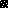 